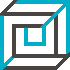 Uczelniana Komisja ds. Stopni Państwowej Wyższej Szkoły Filmowej, Telewizyjnej i Teatralnej Z a p r a s z a dnia 8 lipca 2020 roku, o godz. 14.00na  publiczna obronę rozprawy doktorskiej pt.„ Proces budowania monologu wewnętrznego jako metoda  praca nad rolą Celiny Kukuczki w spektaklu Himalaje w reżyserii Roberta Talarczyka w Teatrze Śląskim w Katowicach”z wykorzystaniem środków komunikacji elektronicznej zapewniających kontrolę jej przebiegu i rejestracjęmgr  Agnieszki Radzikowskiej            Promotor:         dr hab. Marek Rachoń AM im. G. i K. Bacewiczów w Łodzi            Recenzenci:     prof.  Maciej Wojtyszko  AT im. A. Zelwerowicza w Warszawie                                   prof. Jacek Romanowski AST im. S. Wyspiańskiego  w KrakowieStreszczenie rozprawy oraz recenzje pracy zostały zamieszczone na stronie internetowej Uczelni pod adresem: BIP, Awanse naukowe, Uczelniana Komisja ds. Stopni.